«Пойте детям колыбельные»Цель консультации: Повышение педагогической компетенции родителей (законных представителей ребёнка) в вопросах о благотворном влиянии колыбельных песен на развитие детей.Исследования последних лет показали, насколько важно петь колыбельные песни маленькому ребёнку. Колыбельную песню невозможно заменить ничем: она является важнейшим инструментом настройки генетической памяти, через неё происходит знакомство ребёнка с окружающим его миром, закладывается позитивная программа его будущей деятельности в течение всей жизни, отношение к важнейшим аспектам духовной жизни. Недаром колыбельная - один из немногих древнейших жанров фольклора, который бытует до настоящего времени. В колыбельных песнях зашифрованы знания об окружающем мире и идёт своеобразная передача нравственного опыта от одного поколения к другому. Общаясь с ребёнком перед сном с помощью колыбельной, мама создаёт неповторимую среду открытости и доверия, которая сохраняется потом на долгие годы.  Учёные установили, что на первых месяцах жизни музыка колыбельных песен, как особый, очень гармоничный звуковой ряд, оказывает мощное успокаивающее и усыпляющее воздействие на малыша. Простой, размеренный, монотонно повторяющийся напев колыбельной успокаивает ребёнка и позитивно влияет на его психическое состояние, так как размеренная пульсация колыбельной песни совпадает с частотой пульса и дыханием малыша. Кроме того, ребёнок фиксирует в своём сознании интонационные обороты и поэтические образы колыбельных песен и это имеет большое значение для развития его творческого мышления и памяти. Колыбельная песня – это обряд, который одинаков у всех народов. Напев колыбельной очень прост, чаще всего это несколько звуков в диапазоне кварты или квинты. Такой напев часто чередуется с однообразными, повторяющимися звуками: «а-а-а», «люли-люли», «баю-бай». Некоторые слова могут монотонно повторяться до тех пор, пока ребёнок не уснёт. Качая ребёнка, исполнительница нанизывает сюжет за сюжетом, зачастую даже не связывая их в цельную картину. Такое нанизывание образов – своего рода импровизация. Любимые образы колыбельной песни - это котики, собачки, птички, иногда это мифические существа.Для некоторых колыбельных, которые чаще пели детям чуть постарше, характерны мотивы пожелания благополучия, долголетия. Во многих колыбельных песнях отражались также трудовые процессы и семейные отношения. Это была своеобразная установка на дальнейшую жизнь ребёнка: изображалось его будущее, пожелания счастливой доли, рассказывалось о взрослой жизни, о работе, и т.д. Теперь несколько слов о том, какие колыбельные петь. Путём эксперимента учёные выяснили – эффект от подлинно народных колыбельных во много раз больше, чем от авторских, поэтому самым маленьким, конечно, лучше петь народные колыбельные. Но даже если вы не знаете таковых, всё равно – пойте своему малышу любые колыбельные песни, ведь это ему так необходимо.ИСПОЛЬЗОВАНИЕ МУЗЫКАЛЬНО-ДИДАКТИЧЕСКИХ ИГР ВО ВРЕМЯ ПРАЗДНИКОВ И РАЗВЛЕЧЕНИЙ
Праздники и развлечения являются источником, питающим самостоятельную музыкальную деятельность ребенка. Праздничные утренники — это радостное, волнующее событие для каждого малыша, которое сохраняется надолго.

Сценарии праздничных утренников включают в себя различные виды деятельности, здесь дети поют, танцуют, читают стихи, играют на детских музыкальных инструментах оркестром или индивидуально. С детьми всех возрастных групп на праздниках мы  проводим музыкально-дидактические игры. Они хорошо знакомы детям, но требуют новой формы обыгрывания, особого праздничного оформления. 

Иногда  музыкально-дидактические игры вносятся как сюрприз, они могут быть связаны с раздачей подарков и т. д. 

Например, Петрушка за ширмой играет на различных музыкальных инструментах, дети определяют звучание каждого инструмента. Затем Петрушка предлагает прослушать звучание всех этих инструментов одновременно и спрашивает, как такое исполнение называется. Дети отвечают: «Оркестр». Звучит оркестр детских музыкальных инструментов, играют дети старших групп. Или на утренник к малышам приходит веселый Буратино (мальчик из старшей группы), он играет на металлофоне песни «Петушок» (русская народная мелодия), «Елочка» М. Красева и др. Малыши должны узнать эти песни. Затем Буратино играет на барабане и раздает, детям подарки, вложенные в маленькие коробочки в форме барабана. 

Составляя сценарий праздничного утренника, мы всегда учитываем занятость всех детей. Активное участие каждого ребенка находит затем отражение в его самостоятельной деятельности. Застенчивые дети, которые боятся присутствия гостей, принимают самое активное участие в музыкально-дидактической игре, предложенной ведущим. Естественно, музыкально-дидактическую игру подбираем с учетом программы всего утренника, она связана с отдельными номерами и создает единое целое всего сценария. 
Например, на новогодний праздник с Дедом Морозом приходят лесные гости. Дед Мороз предлагает угадать по музыкальному произведению, кто из зверей пришел к ребятам. Звучит вступление к песне «Медвежата» М. Красева, дети называют произведение, затем исполняется небольшая инсценировка под эту песню. Аналогично обыгрывается приход других зверей.
Развлечение, так же как и праздничный утренник,— радостное событие в детском саду.  Каждое развлечение обогащает впечатления детей, вызывает радостные эмоции. В нашем детском саду проводятся различные виды театров, организуется просмотр мультфильмов, устраиваются музыкально-литературные вечера, конкурсы детских рисунков, детского творчества, инсценируются сказки, отмечаются дни рождения детей. 

В развлечения мы также включаем музыкально-дидактические игры. В игровой форме, доступной каждому, дети вспоминают произведения, услышанные в исполнении детского оркестра, повторяют знакомые песни, пляски. 

Таким образом, использование на праздниках и развлечениях музыкально- дидактических игр активно включает детей в творчество.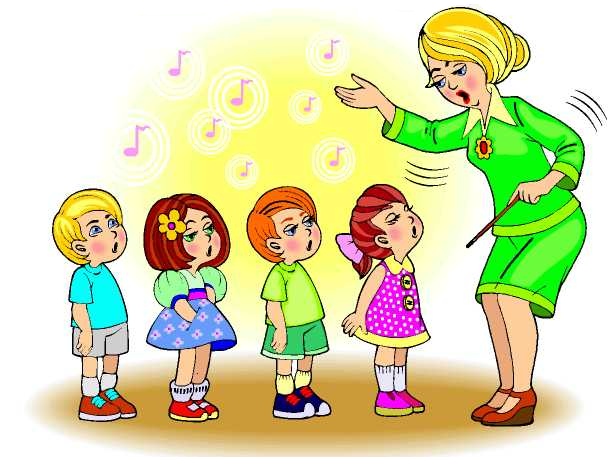 